ISPARTA İLİ SANAYİ SEKTÖRLERİNE İLİŞKİN SEKTÖR TOPLANTILARI SONUCU TESPİT EDİLEN SORUNLAR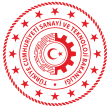 İlimizdeki sanayi kuruluşlarının, sanayi ve teknolojisine yönelik sorunların tespitine ve çözümüne yönelik, İl Müdürlüğümüz koordinasyonunda ilimiz Valisi Aydın BARUŞ önderliğinde, Batı Akdeniz Kalkınma Ajansı ve sektör temsilcileri ile "Sektörel İstişare Toplantıları" düzenlenmiş olup toplantı neticesinde ortaya çıkan sorunlar aşağıda belirtilmektedir. Bunlar;MERMER VE MADENCİLİK SEKTÖRÜ- Üretim sırasında oluşan mermer atıklarla ilgili olarak bölgesel idarecilerin firmalara destek olmaması.- Atık maddelerin bertaraf edilmesindeki zorluklar.- Kalifiyeli kaynakçı, tekniker ve teknisyen sıkıntısı.- Mermer ocaklarında mermer kesme makinesi operatörü bulmakta zorlanılması.- Mermer ocaklarında yaşanan sorunlar ya da yasal süreçlerin çok uzaması ve harçların çok yüksek olması nedeniyle yeni yatırımcıların geri çevrilmesi.- Mermer atıklarının depolanacağı alan bulunmasındaki sıkıntılar.AĞAÇ İŞLEME VE KERESTE SEKTÖRÜ- Dikili kesimlerde yonga levha fabrikalarının ürünlere talip olarak fiyatı arttırmaları.- İl Tarım ve Orman Müdürlüğü kapasite belgesine riayet etmeyip herkese ürün satışı yapmaları.- İşletmelerin mevcut üretim kapasitelerinin genişletilmesi ve daha teknolojik faaliyetler yapabilmelerini sağlayacak yeni üretim yerlerinin kurulması için yeterli arazinin olmaması- Forklift operatörü sıkıntısıGIDA İMALATÇILARI VE HAZIR AMBALAJ SEKTÖRÜ- Ön Muhasebe elemanı sıkıntısı.- Kayıt dışılığın gıda güvenilirliğine olumsuz etkileri.- Sektörle ilgili alanında uzman personel olmadığı için satış pazarlama konusunda çalışan bulma güçlüğü.- İşletmelerin mevcut üretim kapasitelerinin genişletilmesi ve daha teknolojik faaliyetler yapabilmelerini sağlayacak yeni üretim yerlerinin kurulması için yeterli arazinin olmamasıTÜM SEKTÖRLERDEKİ ORTAK SORUNLAR- Firmaların sunduğu çözüm yollarına karşı idarecilerden bir sonuç alınamaması.- Üretimlerde kalifiye personel bulma sıkıntısı.- Enerji ve işçi maliyetleri.- Yüksek enflasyon ve kıdem tazminatlarını.- Resmi prosedürlerde yaşanan aksaklıklar.- Devletin üretime destek verdiği halde,  işletme sermayesi olarak destek vermemesi.- Resmi prosedürlerde yaşanan aksaklıklarolarak ortaya çıkmaktadır.